PRESSEARTIKEL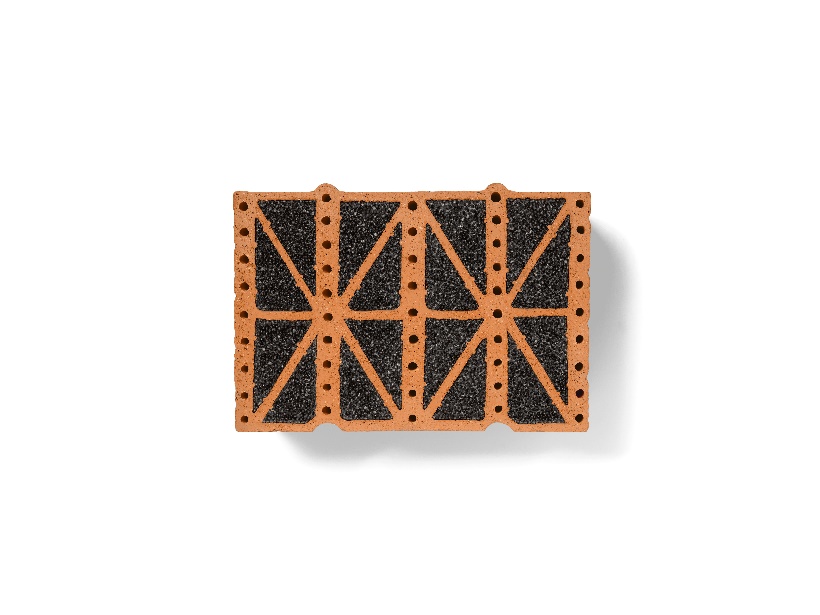 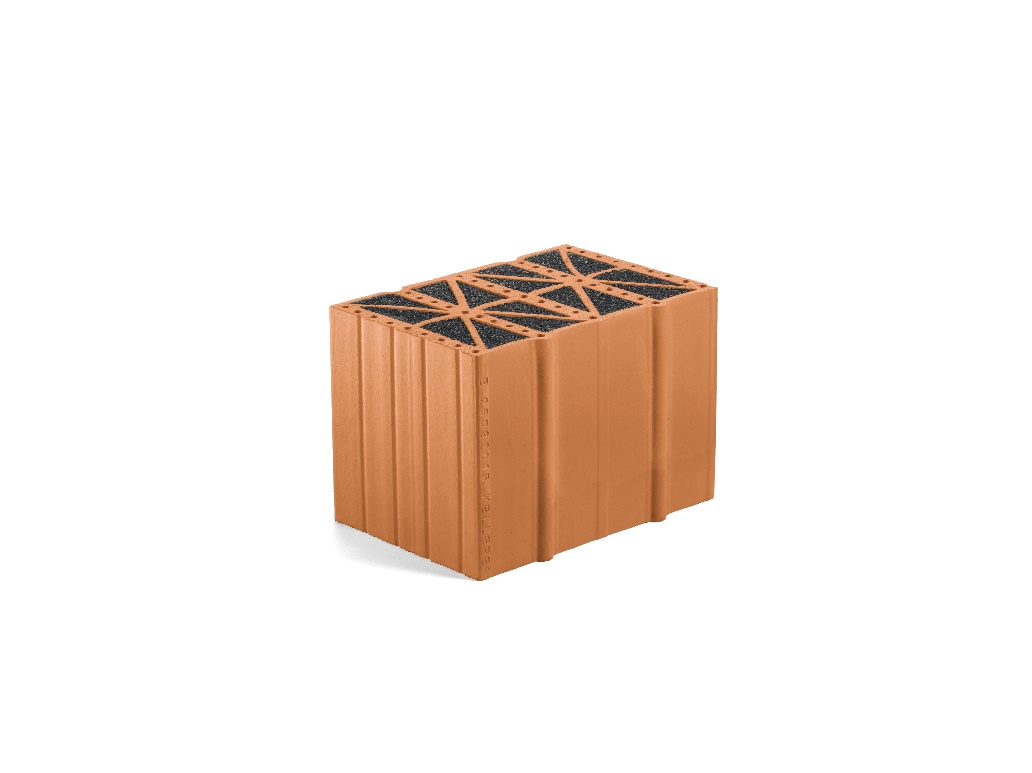 Der ZMK-TX8 mit AdPor® ist äußerst energieeffizient und Schallschutzmeister.Schallgeschützt im WohnungsbauÜberall dort, wo Menschen auf engem Raum zusammenleben oder besondere Ruhe benötigen spielt der ZMK TX8 sein Können richtig aus.Aufgrund seiner Dämmfüllung mit dem Hightech-Material AdPor® und der ausgeklügelten Steganordnung hat er nicht nur im Bereich Energieeffizienz einiges auf dem Kasten, sondern er punktet auch mit einem ausgesprochen gutem Schalldämmwert. Daher kommt er oft im Mehrfamilienhaus oder mehrstöckigem Wohnungsbau zum Einsatz. Auf der Baustelle anfallende Schnittreste nimmt Kellerer zurück und bereitet diese auf. Der recycelte Ziegel wird zu 100 % wiederverwertet und leistet so die gewünschte Kreislaufwirtschaft.AnsprechpartnerZiegelsysteme Michael Kellerer GmbH & Co. KGTanja BlessMarketingZiegeleistraße 1382281 OberweikertshofenTel. +49 (0) 8145/ 923-62Fax +49 (0) 8145/ 54 22Tanja.Bless@kellererziegel.deAbb 1: Ziegelansichten ZMK-TX8Maximaler Anspruch. Seit über 150 Jahren.Seit 1868 produziert die Ziegelsysteme Michael Kellerer GmbH & Co. KG in Oberweikertshofen im Landkreis Fürstenfeldbruck bei München Ziegel aus den Rohstoffen der Natur. Als Familienunternehmen verbindet es in der 5. Generation Tradition und Innovation. Heute ist daraus ein Hightech-Unternehmen geworden. Höchster Qualitätsanspruch, stetiger Fortschritt und nachhaltiges Bauen sind die Werte, auf welchen die Erfolgsgeschichte des Unternehmens fußt. Die Mauerziegel beeindrucken durch Rekordwerte in Sachen Dämmwert, Schallschutz, Brandschutz und Nachhaltigkeit. Damit erfüllt die Firma Ziegelsysteme Michael Kellerer heute bereits die Werte von Morgen und leistet einen wichtigen Beitrag in punkto Energieeffizienz und Nachhaltigkeit.Ziegel - Ein Baustein fürs Leben. 